LES ÉQUATIONS SELON AL KHWARIZMI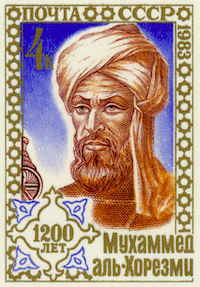 Commentaire : Appliquer une méthode historique via un programme de calculs pour trouver une solution d’une équation du second degré.Le mathématicien et astronome perse Al Khwarizmi (780 ; 850) a établi dans son traité, le Kitâb, des méthodes de résolution d’équations. Il s’agit de recettes, appelées aujourd’hui algorithmes, menant à la solution.Dans cette activité, nous allons étudier comment Al Khwarizmi a résolu les équations du type , où  et  sont des nombres positifs.1) A Khwarizmi écrivait « Un carré plus 10 racines est égal à 39 dirhams (*) » pour désigner, dans le langage mathématique d’aujourd’hui, l’équation : .(*) Le dirham était la monnaie de l’époque.Le procédé de résolution de cette équation consiste à effectuer le programme de calculs suivant :Prendre la moitié de .Élever cette moitié au carré.Ajouter ce carré à .Prendre la racine carrée de cette somme.Soustraire à ce résultat la moitié de .a) Appliquer ce programme de calculs et noter le nombre obtenu à l’issue de l’étape 5.b) Vérifier que ce nombre est effectivement solution de l’équation .2) Adapter le programme de calculs de la question 1 pour trouver une solution de l’équation .3) Adapter le programme de la question 1 pour trouver le carré telle que :« Un carré plus 7 racines est égal à 18 dirhams. »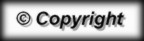 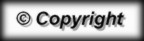 